Slovenský zväz športového rybolovuSlovenský rybársky zväz – Rada Žilina                           MO SRZ Svit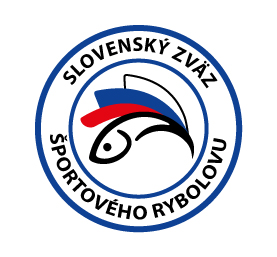 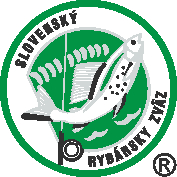 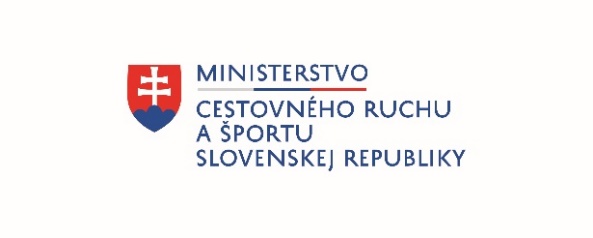 PropozícieLRU-PrívlačMedzinárodné majstrovstvá Slovenskej republiky juniorovv kategórii U15, U20, U2531.05.2024 – 02.06.2024Svit - rieka Poprad	Podľa plánu športovej činnosti na rok 2024 Slovenský zväz športového rybolovu  v spolupráci so SRZ Rada Žilina a MO SRZ Svit usporiada Medzinárodné majstrovstvá SR juniorov a kadetov LRU prívlač.Účastníci pretekov: kategória U15 – rok narodenia 2009 a mladšíkategória U20 – rok narodenia 2004 až 2008kategória U25 – rok narodenia 1999 až 2003Súťažiaci sú povinní prihlásiť sa najneskôr do 17.5.2024.Vyplnené prihlášky zasielajte prosím mailom na: oruj666@gmail.com.Prihlášku nájdete na poslednej strane týchto propozícií.Termín konania: 	31.5.2024 – 02.6.2024Miesto konania:      	Rieka Poprad č.9, revír č. 4-2020-4-1			Rieka Poprad č.10, revír č.4-2021-4-1Organizačný štáb:Riaditeľ pretekov:		Vlastimil TěšickýGarant rady SRZ:		Juraj VáclavíkHlavný rozhodca:		Pavol KubišSektoroví rozhodcovia:	Pavol Kadlec, Michal VavroTechnický vedúci:		Lukáš HollýBodovacia komisia:		Pavol Kubiš, Lukáš Hollý, Juraj VáclavíkZdravotnícke zabezpečenie:   na tel. 112Technické pokyny:Športové rybárske preteky sú usporiadané podľa zákona 216/2018 Z. z. § 20 a vykonávacej vyhlášky 381/2018 § 15.Preteká sa podľa  Predpisov SZŠR, platných súťažných pravidiel pre LRU Prívlač a aktuálnych modifikácií pre rok 2024.V kategórii U15 musí byť s pretekárom prítomná zodpovedná osoba v zmysle zákona.Špeciálne pokyny k týmto pretekom:Preteká sa obdobným systémom ako na MS v LRU Prívlač.Chytajúci pretekár nesmie prijímať počas žiadnej časti jednotlivých kôl akúkoľvek verbálnu ani fyzickú pomoc.Celkový výsledok za deň sa bude skladať zo súčtu 4 výsledkov jednotlivých častí kola, na základe ktorých sa určí poradie za deň.Celkový výsledok pretekov bude stanovený na základe celkového výsledku za sobotu a celkového výsledku za nedeľu. V prípade rovnosti rozhodne súčet všetkých výsledkov z jednotlivých častí kôl za sobotu a nedeľu, ak zhoda pretrváva, rozhodne súčet rýb za oba dni.Aby mohli byť preteky uznané musia byť odchytané min. 3 časti jednotlivého kola.Pri výbehu na trať nie je povolené predbiehanie. Pretekár, ktorý vychádza na trať nesmie zastaviť až do doby, kedy si vybral svoj štand na chytanie. V takomto prípade je možné, aby bol obídený pretekárom za ním. Nie je povolené, ak pretekár zastal na príslušnom štande, aby pred výstrelom danej časti kola štand vymenil. V priebehu jednej časti kola je ale možné štand kedykoľvek zmeniť.Pretekár nesmie nahodiť do vedľajšieho štandu,  a ani vtedy, keď je  štand voľný.Ak ryba zaseknutá v štande pretekára ujde do vedľajšieho štandu,  pretekár môže rybu zdolať, ale podobrať ju musí v svojom štande, kde bola ryba zaseknutá. Aby mohla byť ryba uznaná musí byť zdolaná (v podberáku) do signálu oznamujúci koniec časti kola.V prípade ak dvaja pretekári počas kola chcú ísť do toho istého štandu, prednosť má pretekár vstupujúci do štandu proti vode t .j. zľava. Bodovanie  podľa pravidiel na pstruhových vodách pre r. 2024Hodnotená  ryba 1 bodOstatné druhy rýb: belička, ploska, čerebľa - nad 20 cm dĺžky (vrátane) - 1 bod   Pretekárska trať : popisy trate smerom proti prúduSobota 01.06.2024Sektor A1: Začiatok trate - je cca 500 m pod mostom revíru „Chyť a pusť“, vo Svite, koniec cca. 200 m pod mostom revíru „Chyť a pusť“. Hĺbka toku sa pohybuje medzi 0,20 m -1,2 m, štrkové a kamenité dno. Nástupný breh je ľavý breh.Sektor B1: Začiatok trate - je cca 200 m pod mostom revíru „Chyť a pusť“, koniec trate je cca. 100 m nad mostom. Hĺbka toku sa pohybuje medzi 0,20 m -1,2m, štrkové a kamenité dno. Nástupný breh je ľavý breh.Sektor C1:Začiatok trate - je cca. 100 m nad mostom revíru „Chyť a pusť“ vo Svite, koniec je pri reštaurácii Koliba. Hĺbka toku sa pohybuje medzi 0,20 m -1,2m, štrkové a kamenité dno. Nástupný breh je ľavý breh.Nedeľa 02.06.2024Sektor A2: Začiatok trate - je pri moste pri reštaurácii Koliba vo Svite, koniec je cca 350 m nad reštauráciou Koliba. Hĺbka toku sa pohybuje medzi 0,20 m -1,2m, štrkové a kamenité dno. Nástupný breh je ľavý breh.Sektor B2: Začiatok trate - je cca. 350 m nad reštauráciou Koliba, koniec je cca 700 m nad reštauráciou Koliba. Hĺbka toku sa pohybuje medzi 0,20 m -1,2m, štrkové a kamenité dno. Nástupný breh je ľavý breh.Sektor C2: Začiatok trate - je cca 700 m nad reštauráciou Koliba, koniec je cca 1100 m nad reštauráciou Koliba. Hĺbka toku sa pohybuje medzi 0,20 m -1,2m, štrkové a kamenité dno. Nástupný breh je ľavý breh.Presné vyznačenie sektorov sa bude odvíjať od aktuálneho stavu prietoku na rieke Poprad.POZOR - pre účastníkov MM SR juniorov bude 14 dní pred pretekom hájený celý úsek rieky Poprad „Chyť a pusť“!!!Na revíri „Chyť a zober“ je hájený cca. 2,5 km úseku rieky Poprad od mostu resp.  Rybárskeho domu po rieke dole po diaľničný privádzač! Výskyt rýb: 		všetky druhy rýb žijúcich v pstruhových revíroch Náhradná trať: 	nie je určená  Brodenie: 		je zakázané   Zraz účastníkov: 	reštaurácia Koliba vo Svite, 31.05.2024 o 19,00 hod Časový harmonogram Piatok 31.05.2024 19:00 – 19:15 hod. - prezentácia pretekárov a žrebovanie. Ak sa pretekár nemôže zúčastniť prezentácie z objektívnych príčin, je povinné toto nahlásiť hlavnému rozhodcovi príp. garantovi (najneskôr do začiatku prezentácie) a ten vykoná žrebovanie za neho. 19:15 – 20:00 hod. -  žrebovanie 1. preteku, odovzdanie bodovacích preukazovSobota 01.06.2024 pre kategóriu U15 (sektor A)06:30 – 06:40 hod. - nástup súťažiacich, otvorenie súťaže06:40 – 07:15 hod. - kontrola účasti súťažiacich 07:15 – 07:45 hod. - presun pretekárov na pretekárske úseky 07:45 – 08:00 hod. - príprava pretekárov 08:00 – 08:45 hod. - 1. pretek – 1.kolo08:45 – 09:15 hod. - prestávka a presun pretekárov na 2. kolo.09:15 – 10:00 hod. - 1. pretek – 2. kolo 10:00 – 10:30 hod. – prestávka a presun pretekárov na 3. kolo10:30 – 11:15 hod. - 1. pretek – 3. kolo11:15 – 11:45 hod. - prestávka a presun pretekárov na 4 kolo.11:45 – 12:30 hod. - 1. pretek – 4 kolo13:00 – obed 18:00 – 19:00 hod. – Oznámenie priebežných výsledkov, losovanie a odovzdanie bodovacích preukazov na druhý súťažný deň.Nedeľa 02.06.2024 pre kategórie U15 (sektor A)06:45 – 07:00 hod. - príprava pretekárov 07:00 – 07:45 hod. - 2. pretek – 1.kolo07:45 – 08:15 hod. - prestávka a presun pretekárov na 2. kolo.08:15 – 09.00 hod. - 2. pretek – 2. kolo 09:00 – 09:30 hod. – prestávka a presun pretekárov na 3. kolo09:30 – 10:15 hod. - 2. pretek – 3. kolo10:15 – 10:45 hod. - prestávka a presun pretekárov na 4 kolo.10:45 – 11:30 hod. - 2. pretek – 4 kolo12:00 – obed 16:15  – Oznámenie výsledkov a vyhlásenie víťazov MM SR.Sobota 01.06.2024 pre kategóriu U20 (sektor B) 06:30 – 06:40 hod. - nástup súťažiacich, otvorenie súťaže                                                   06:40 – 07:15 hod. - kontrola účasti súťažiacich                                                                   07:15 – 07:45 hod. - presun pretekárov na pretekárske úseky                                              07:45 – 08:00 hod. - príprava pretekárov                                                                             08:00 – 08:45 hod. - 1. pretek – 1. časť 1.kola ( pretekár A loví, pretekár B rozhoduje 08:45 – 09:00 hod. - prestávka a presun pretekárov na 2. časť 1. kola                                09:00 – 09:45 hod. - 1. pretek – 2. časť 1. kola ( pretekár A loví, pretekár B rozhoduje ) 09:45 – 10:00 hod. – prestávka a presun pretekárov na 1. časť 2. kola,                               10:00 – 10:45 hod. - 1. pretek – 1. časť 2.kola ( pretekár B loví, pretekár A rozhoduje ) 10:45 – 11:00 hod. - prestávka a presun pretekárov na 2. časť 2. kola                                    11:00 – 11:45hod. - 1. pretek – 2. časť 2. kola ( pretekár B loví, pretekár A rozhoduje ) 11:45 – 12:45 hod. - obed                                                                                                             12:45 – 13:15 hod. - príprava pretekárov na 1. časť 3. kola                                                   13:15 – 14:00 hod. - 1. pretek – 1. časť 3. kola (pretekár B loví, pretekár A rozhoduje ) 14:00 – 14:15 hod. - prestávka a presun pretekárov na 2. časť 3. kola                                  14:15 – 15:00 hod. - 1. pretek – 2. časť 3. kola (pretekár B loví, pretekár A rozhoduje) 15:00 – 15:15 hod. – prestávka a presun pretekárov na 1. časť 4. kola                                 15:15 – 16:00 hod. - 1. pretek – 1. časť 4. kola (pretekár A loví, pretekár B rozhoduje ) 16:00 – 16:15 hod. - prestávka a presun pretekárov na 2. časť 4. kola                                 16:15 – 17:00 hod. - 1. pretek – 2. časť 4. kola (pretekár A loví, pretekár B rozhoduje) 18:00 – 19:00 hod. - Oznámenie priebežných výsledkov, losovanie a odovzdanie bodovacích preukazov pre 2 súťažný deň.Nedeľa 02.06.2024 pre kategóriu U20 (sektor B) 06:45 – 07:00 hod. - príprava pretekárov, presun pretekárov na sektor B.                          07:00 – 07:45 hod. - 2. pretek – 1. časť 1.kola ( pretekár A loví, pretekár B rozhoduje ) 07:45 – 08:00 hod. - prestávka a presun pretekárov na 2. časť 1. kola                                08:00 – 08:45 hod. - 2. pretek – 2. časť 1. kola ( pretekár A loví, pretekár B rozhoduje ) 08:45 – 09:00 hod. – prestávka a presun pretekárov na 1 časť 2 kola,                                 09:00 – 09:45 hod. - 2. pretek – 1. časť 2.kola ( pretekár B loví, pretekár A rozhoduje ) 09:45 – 10:00 hod. - prestávka a presun pretekárov na 2. časť 2. kola                                 10:00 – 10:45 hod. - 2. pretek – 2. časť 2. kola ( pretekár B loví, pretekár A rozhoduje) 10:45 – 12:00 hod.  – obed                                                                                                             12:00 – 12:45 hod. – 2. pretek – 1. časť 3.kola ( pretekár B loví, pretekár A rozhoduje) 12:45 - 13.00 hod. – prestávka a presun pretekárov na 2. časť 3. kola                                 13:00 – 13:45 hod. – 2. pretek – 2.časť 3. kola (pretekár B loví, pretekár A rozhoduje)                                                                                       13:45 – 14:00 hod.  – prestávka a presun pretekárov na 1. časť 4. kola.                                                  14:00 – 14:45 hod. – 2. pretek -  1. čast 4. kola (pretekár A loví, pretekár B rozhoduje)                                                                                   14:45 – 15:00 hod. – prestávka a presun pretekárov na 2. časť 4. kola                                15:00 -  15:45 hod. -  2. pretek – 2. časť 4. kola ( pretekár A loví, pretekár B rozhoduje) 16:15 hod. - Oznámenie výsledkov a vyhlásenie víťazov MM SR.Sobota  01.06.2024 pre kategóriu pre U25 (sektor C)                                                                                  06:30 – 06:40 hod. - nástup súťažiacich, otvorenie súťaže                                                   06:40 – 07:15 hod. - kontrola účasti súťažiacich                                                                   07:15 – 07:45 hod. - presun pretekárov na pretekárske úseky                                              07:45 – 08:00 hod. - príprava pretekárov                                                                             08:00 – 08:45 hod. - 1. pretek – 1. časť 1.kola ( pretekár A loví, pretekár B rozhoduje 08:45 – 09:00 hod. - prestávka a presun pretekárov na 2. časť 1. kola                                09:00 – 09:45 hod. - 1. pretek – 2. časť 1. kola ( pretekár A loví, pretekár B rozhoduje ) 09:45 – 10:00 hod. – prestávka a presun pretekárov na 1. časť 2. kola,                               10:00 – 10:45 hod. - 1. pretek – 1. časť 2.kola ( pretekár B loví, pretekár A rozhoduje ) 10:45 – 11:00 hod. - prestávka a presun pretekárov na 2. časť 2. kola                                    11:00 – 11:45 hod. - 1. pretek – 2. časť 2. kola ( pretekár B loví, pretekár A rozhoduje ) 11:45 – 12:45 hod. - obed                                                                                                             12:45 – 13:15 hod. - príprava pretekárov na 1. časť 3. kola                                                   13:15 – 14:00 hod. - 1. pretek – 1. časť 3. kola (pretekár B loví, pretekár A rozhoduje ) 14:00 – 14:15 hod. - prestávka a presun pretekárov na 2. časť 3. kola                                  14:15 – 15:00 hod. - 1. pretek – 2. časť 3. kola (pretekár B loví, pretekár A rozhoduje) 15:00 – 15:15hod. – prestávka a presun pretekárov na 1. časť 4. kola                                 15:15 – 16:00 hod. - 1. pretek – 1. časť 4. kola (pretekár A loví, pretekár B rozhoduje ) 16:00 – 16:15hod. - prestávka a presun pretekárov na 2. časť 4. kola                                 16:15 – 17:00 hod. - 1. pretek – 2. časť 4. kola (pretekár A loví, pretekár B rozhoduje) 18:00 – 19:00 hod. - Oznámenie priebežných výsledkov, losovanie a odovzdanie bodovacích preukazov pre 2 súťažný deň.Nedeľa 02.06.2024 pre kategóriu U25 (sektor C) 06:45 – 07:00 hod. - príprava pretekárov, presun pretekárov na sektor B.                          07:00 – 07:45 hod. - 2. pretek – 1. časť 1.kola ( pretekár A loví, pretekár B rozhoduje ) 07:45 – 08:00 hod. - prestávka a presun pretekárov na 2. časť 1. kola                                08:00 – 08:45 hod. - 2. pretek – 2. časť 1. kola ( pretekár A loví, pretekár B rozhoduje ) 08:45 – 09:00 hod. – prestávka a presun pretekárov na 1 časť 2 kola,                                 09:00 – 09:45 hod. - 2. pretek – 1. časť 2.kola ( pretekár B loví, pretekár A rozhoduje ) 09:45 – 10:00 hod. - prestávka a presun pretekárov na 2. časť 2. kola                                 10:00 – 10:45 hod. - 2. pretek – 2. časť 2. kola ( pretekár B loví, pretekár A rozhoduje) 10:45 – 12:00 hod. – obed                                                                                                             12:00 – 12:45 hod. – 2. pretek – 1. časť 3.kola ( pretekár B loví, pretekár A rozhoduje) 12:45 - 13.00 hod. – prestávka a presun pretekárov na 2. časť 3. kola                                 13:00 – 13:45 hod. – 2. pretek – 2.časť 3. kola (pretekár B loví, pretekár A rozhoduje)                                                                                       13:45 – 14:00 hod.  – prestávka a presun pretekárov na 1. časť 4. kola.                                                  14:00 – 14:45 hod. – 2. pretek -  1. čast 4. kola (pretekár A loví, pretekár B rozhoduje)                                                                                   14:45 – 15:00 hod. – prestávka a presun pretekárov na 2. časť 4. kola                                15:00 -  15:45 hod. -  2. pretek – 2. časť 4. kola ( pretekár A loví, pretekár B rozhoduje) 16:15 hod. - Oznámenie výsledkov a vyhlásenie víťazov MM SR.Záverečné ustanovenia :Všetci pretekári (okrem zahraničných účastníkov) musia mať platné registračné preukazy športovca SZŠR, preukazy člena SRZ a povolenie na rybolov.V prípade, že prihlásený pretekár nie je registrovaný pretekár LRU PR bude potrebné na mieste vypísať formulár s potrebnými údajmi pre registráciu. Účasť je podmienená vyplnením kompletných potrebných údajov pre registráciu pretekára.Preteká sa za každého počasia. V prípade búrky sa preteky prerušia. Ak dôjde k prerušeniu po polovici vyhradeného času lovu, preteky budú ukončené a vyhodnotené.Každý pretekár preteká na vlastnú zodpovednosť a riziko.Každý pretekár do 15 rokov sa zúčastňuje pretekov za prítomnosti sprevádzajúcej dospelej osoby, ktorá nesie plnú zodpovednosť za konanie pretekára počas pretekov. Všetci účastníci pretekov sú povinní dodržiavať antidopingové predpisy SZŠR.Organizátor si vyhradzuje právo na zmenu časového harmonogramu a pretekárskej trate. V prípade kalamitnej vody preteky preložiť. Poloha a veľkosť jednotlivých sektorov sa môže meniť v závislosti od prihláseného počtu pretekárov a aktuálnemu stavu vodných tokov. Ubytovanie: Penzión Koliba, ul. Štefánikova 321/32,  Svitubytovanie je potrebné nahlásiť jednotlivo na tel. 0905 499 175, recepcia 052 7755 960Strava:  zabezpečené v penzióne KolibaInformácie o pretekoch: v prípade akýchkoľvek ďalších otázok prosím kontaktujte: Juraj Václavík  +421 903 861 220  oruj666@gmail.comLukáš Hollý  +421 907 635 223Na zabezpečenie týchto pretekov bol použitý príspevok uznanému športu z Ministerstva cestovného ruchu  a športu Slovenskej republiky.Propozície kontroloval predseda ŠO LRU- prívlač.MO SRZ Svit Vám želá veľa úspechov pri pretekoch.Petrov zdar!Prihláška na MMSR juniorov LRU PR 2024Prihlasujem sa do kategórie:			......................................................................Meno a priezvisko: 				......................................................................*Číslo registračného preukazu športovca:	......................................................................Dátum narodenia: 				......................................................................Adresa: 					......................................................................Člen OZ SRZ: 				......................................................................Tel. kontakt:					......................................................................e-mail:  					......................................................................Týmto sa záväzne prihlasujem na Medzinárodné majstrovstvá Slovenskej republiky juniorov v LRU prívlač 2024 a prehlasujem, že konám na vlastnú zodpovednosť. Zároveň súhlasím s poskytnutím osobných údajov pre potreby pretekov.Podpis : 					.......................................................................V prípade pretekárov, ktorí nie sú starší ako 18 rokov, podpisuje prihlášku zákonný zástupca:Meno a priezvisko:				.......................................................................Podpis:					........................................................................*Pretekári, ktorí ešte neboli zaregistrovaní do registračného systému a nemajú vystavený registračný preukaz pretekára SZŠR zašlú spolu s prihláškou vyplnenú „Žiadosť o registráciu fyzickej osoby“ alebo „Žiadosť o registráciu fyzickej osoby – jednotlivca do 18 r.“. Na základe žiadosti im bude vystavený a zaslaný registračný preukaz športovca SZŠR.Žiadosť o registráciu sa dá stiahnuť na stránke SZŠR: https://www.szsr.sk/tlaciva-na-stiahnutie/